SV Waldstetten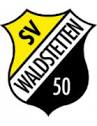 Formular zur Aufnahme von KontaktdatenHeimspielgegner des SVWAufnahme Kontaktdaten laut Corona-Verordnung BW               Name______________________________________________               Vorname___________________________________________               Platz/Wohnort_______________________________________               E-Mail______________________________________________               Datum / Unterschrift __________________________________Hinweise:Füllen Sie dieses Formular vor dem Spiel aus und bringen Sie es zum Einlass mitSie ersparen sich damit längeres Anstehen am Einlass und Ausfüllen vor OrtBitte zwingend den Heimspielgegner ausfüllen zwecks ZuordnungDiese Maßnahmen sind Vorschrift der Landesregierung Bayern und müssen zwingenddurgeführt und eingehalten werden,damit der regionale Fußball vor Zuschauer uns erhalten bleibt Fußballabteilung SV-Waldstetten 